12 апреля около 20 спортсменов приняло участие в тренировке по спортивному лабиринту. Казалось бы всё просто. Но только увеличиваешь скорость, сразу делаешь ошибки. На дистанции из 36 КП победили самые внимательные: Владимир Лапко, Ирина Пона, Анна Суворова, Оксана Оскаленко, Анастасия Костюк и Елена Волошина.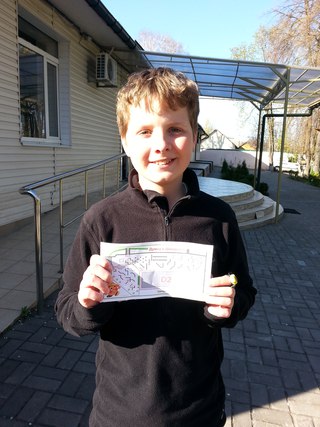 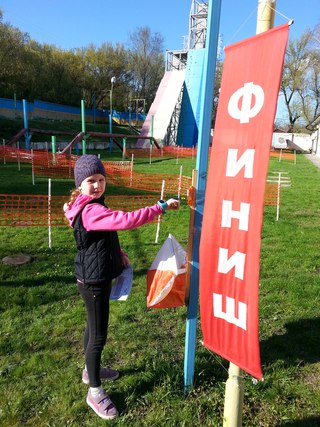 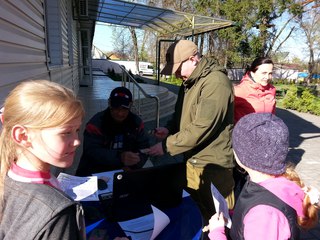 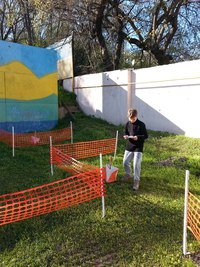 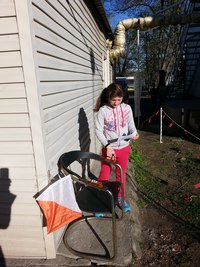 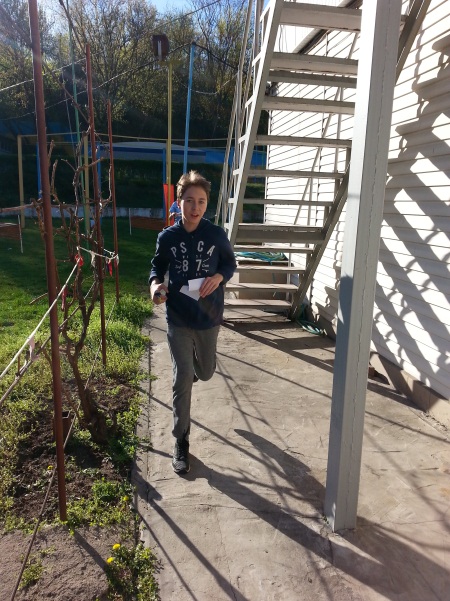 